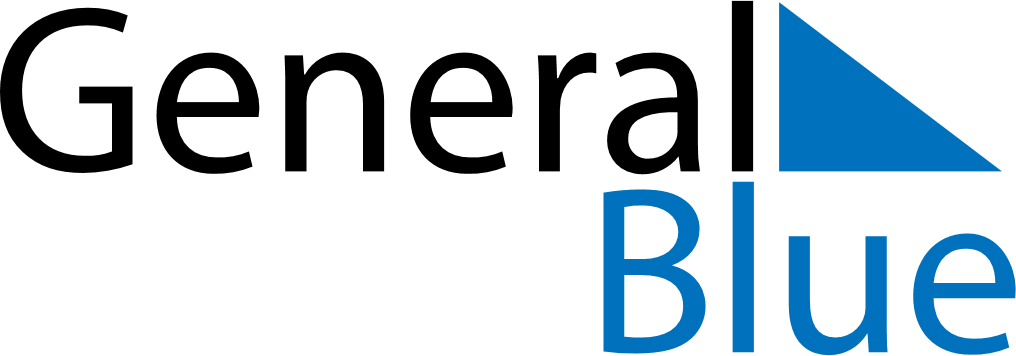 December 2024December 2024December 2024December 2024December 2024December 2024Jakobstad, Ostrobothnia, FinlandJakobstad, Ostrobothnia, FinlandJakobstad, Ostrobothnia, FinlandJakobstad, Ostrobothnia, FinlandJakobstad, Ostrobothnia, FinlandJakobstad, Ostrobothnia, FinlandSunday Monday Tuesday Wednesday Thursday Friday Saturday 1 2 3 4 5 6 7 Sunrise: 9:41 AM Sunset: 2:55 PM Daylight: 5 hours and 13 minutes. Sunrise: 9:43 AM Sunset: 2:53 PM Daylight: 5 hours and 9 minutes. Sunrise: 9:46 AM Sunset: 2:51 PM Daylight: 5 hours and 4 minutes. Sunrise: 9:48 AM Sunset: 2:49 PM Daylight: 5 hours and 0 minutes. Sunrise: 9:51 AM Sunset: 2:48 PM Daylight: 4 hours and 56 minutes. Sunrise: 9:53 AM Sunset: 2:46 PM Daylight: 4 hours and 52 minutes. Sunrise: 9:55 AM Sunset: 2:45 PM Daylight: 4 hours and 49 minutes. 8 9 10 11 12 13 14 Sunrise: 9:58 AM Sunset: 2:44 PM Daylight: 4 hours and 45 minutes. Sunrise: 10:00 AM Sunset: 2:42 PM Daylight: 4 hours and 42 minutes. Sunrise: 10:02 AM Sunset: 2:41 PM Daylight: 4 hours and 39 minutes. Sunrise: 10:04 AM Sunset: 2:40 PM Daylight: 4 hours and 36 minutes. Sunrise: 10:05 AM Sunset: 2:40 PM Daylight: 4 hours and 34 minutes. Sunrise: 10:07 AM Sunset: 2:39 PM Daylight: 4 hours and 31 minutes. Sunrise: 10:08 AM Sunset: 2:38 PM Daylight: 4 hours and 29 minutes. 15 16 17 18 19 20 21 Sunrise: 10:10 AM Sunset: 2:38 PM Daylight: 4 hours and 28 minutes. Sunrise: 10:11 AM Sunset: 2:38 PM Daylight: 4 hours and 26 minutes. Sunrise: 10:12 AM Sunset: 2:37 PM Daylight: 4 hours and 25 minutes. Sunrise: 10:13 AM Sunset: 2:37 PM Daylight: 4 hours and 24 minutes. Sunrise: 10:14 AM Sunset: 2:37 PM Daylight: 4 hours and 23 minutes. Sunrise: 10:15 AM Sunset: 2:38 PM Daylight: 4 hours and 22 minutes. Sunrise: 10:16 AM Sunset: 2:38 PM Daylight: 4 hours and 22 minutes. 22 23 24 25 26 27 28 Sunrise: 10:16 AM Sunset: 2:39 PM Daylight: 4 hours and 22 minutes. Sunrise: 10:16 AM Sunset: 2:39 PM Daylight: 4 hours and 22 minutes. Sunrise: 10:17 AM Sunset: 2:40 PM Daylight: 4 hours and 23 minutes. Sunrise: 10:17 AM Sunset: 2:41 PM Daylight: 4 hours and 24 minutes. Sunrise: 10:17 AM Sunset: 2:42 PM Daylight: 4 hours and 25 minutes. Sunrise: 10:16 AM Sunset: 2:43 PM Daylight: 4 hours and 26 minutes. Sunrise: 10:16 AM Sunset: 2:44 PM Daylight: 4 hours and 28 minutes. 29 30 31 Sunrise: 10:16 AM Sunset: 2:46 PM Daylight: 4 hours and 30 minutes. Sunrise: 10:15 AM Sunset: 2:47 PM Daylight: 4 hours and 32 minutes. Sunrise: 10:14 AM Sunset: 2:49 PM Daylight: 4 hours and 34 minutes. 